BAB II
TINJAUAN PUSTAKA2.1 Penelitian TerdahuluPenelitian yang dilakukan oleh  dengan judul “Rancang Bangun Sistem Informasi Bimbingan Konseling Di SMK Tamansiswa Mojokerto Berbasis Web Menggunakan Model Waterfall”. Penelitian ini bertujuan untuk membuat sistem bimbingan konseling dengan menggunakan model waterfall. Penelitian saat ini dilakukan pengembangan pada penyampaian informasi pelanggaran kepada wali siswa melalui kontak WhatsApp.Penelitian yang dilakukan oleh  dengan judul “Sistem Informasi Bimbingan Konseling Berbasis Web (Studi Kasus: Smk Negeri 1 Mojoagung)”. Penelitian ini bertujuan untuk merancang sistem informasi bimbingan konseling berbasis web yang akan memudahkan pencatatan pelanggaran bagi guru BK. Kelebihan pada Penelitian saat ini yaitu dilakukan mengembangan dalam sektor memperketat pelanggaran dengan cara pengiriman Informasi berupa dokumen surat peringatan yang bisa di tujukan ke wali siswa.Refrensi Penelitian terakhir dilakukan oleh  dengan judul “Sistem Informasi Pengolahan Data Pelanggaran Siswi SMK Ibrahimy 1 Berbasis Web”. Penelitian ini bertujuan untuk memudahkan pencatatan bimbingan dan konseling yang masih menggunakan Microsoft excel dalam membuat data laporan perbulan maupun input data pelanggaran siswa, selain itu masih mengalami kesulitan dalam mencari data skor siswa. Kelebihan dari Penelitian saat ini dilakukan pengembangan dengan menambahkan peran guru bk sebagai sarana bimbingan konseling kepada siswa.Tabel 2. 1 Tabel Jurnal perbandingan dengan penelitian sebelumnya2.2 Teori Terkait2.2.1 Sistem InformasiSistem informasi merupakan gabungan dari pengertian sistem dan informasi sebagaimana uraian di atas . Sistem informasi adalah kegiatan dari prosedur yang di organisasikan yang digunakan untuk menyediakan informasi pengambilan keputusan dan pengendalian pada sebuah organisasi .2.2.2 FlowchartFlowchart adalah bagan-bagan yang mempunyai arus yang menggambarkan langkah-langkah penyelesaian suatu masalah. penggambaran secara grafik dari langkah-langkah dan urut-urutan prosedur dari suatu program. Flowchart menolong analis dan programmer untuk memecahkan masalah kedalam segmen-segmen yang lebih kecil dan menolong dalam menganalisis alternatif-alternatif lain dalam pengoperasian . Berikut akan dijelaskan mengenai simbol-simbol flowchart yang dibagi kedalam 3 kategori , diantaranya:Simbol Arus (Flow Direction Symbols)Biasanya simbol yang termasuk kedalamketegori ini digunakan sebagai simbol penghubung. Beberapa simbol yang termasuk ke dalam kategori ini, yaitu:Tabel 2. Simbol Arus FlowchartSimbol Proses (Processing Symbols)Sesuai dengan namanya, simbol proses digunakan untuk menyatakan simbol yang berkaitan dengan serangkaian proses yang dilakukan. Berikut beberapa simbol yang termasuk kedalam bagian proses, yaitu:Tabel 2. Simbol Proses FlowchartSimbol I/O (Input-Output)Simbol yang termasuk kedalam bagian input-output berkaitan dengan masukan dan keluaran. Berikut beberapa simbol yang termasuk, yaitu:Tabel 2. Simbol Input/Output2.2.3 Unified Modeling Language (UML)UML merupakan sebuah standar Bahasa yang digunakan untuk menganalisis dan merancang serta menggambarkan arsitektur program dalam pemrograman object oriented .UML (Unified Modeling Langguage) adalah bahasa untuk visualisasi, spesifikasi, membangun sistem perangkat lunak, serta dokumentasi. UML menyediakan model- model yang tepat, tidak ambigu, dan lengkap. Secara khusus UML menspesifikasi langkah-langkah penting dalam pengembangan keputusan analisis, perancangan, serta implementasi dalam sistem perangkat lunak .2.2.4 Use Case DiagramUse case diagram adalah gambaran grafis dari beberapa atau semua actor, use case, dan interaksi diantaranya yang memperkenalkan suatu sistem. Use case diagram tidak menjelaskan secara detil tentang penggunaan use case, tetapi hanya memberi gambaran singkat hubungan antara use case, aktor, dan sistem. Di dalam use case ini akan diketahui fungsi-fungsi apa saja yang berada pada sistem yang dibuat .Use Case pada dasarnya merupakan gambaran dari proses sistem secara keseluruhan yang melibatkan actor dalam hal pengguna. Use case adalah cara untuk menunjukan stakeholder sistem akan berinteraksi dengan sistem. Mengebangakan use case membantu memahami persyaratan sistem secara detail . Berikut adalah simbol use case diagram .Tabel 2. Simbol Use Case Diagram2.2.5 Activity DiagramActivity diagram adalah pemodelan yang dilakukan pada suatu sistem dan menggambarkan aktivitas sistem berjalan. Activity diagram di gunakan sebagai penjelelasan aktivitas program tanpa melihat koding atau tampilan .Berikut adalah simbol activity case diagram Tabel 2. Simbol Activity Diagram2.2.6 Class DiagramClass diagram adalah diagram struktur statis yang menggambarkan struktur sistem dengan menunjukkan kelas sistem, atributnya, operasi (atau metode), dan hubungan antar kelas . Berikut adalah simbol class case diagram Tabel 2. Simbol Class Diagram2.2.7 Pelanggaran       Pelanggaran tata tertib adalah sikap tidak perhatian, misalnya sering meninggalkan kelas, bercakap-cakap selama pelajaran berlangsung, tidak menjawab pertanyaan guru, tidak mengerjakan tugas, lambat mengerjakan tugas . 2.2.8 Tata TertibTata tertib sekolah ialah ketentuan-ketentuan yang mengatur kehidupan sekolah sehari-hari dan mengandung sanksi terhadap pelanggarannya .2.2.9 Metode WaterfallModel waterfall pertama kali diperkenalkan oleh Winston Royce sekitar tahun 1970 sehingga sering dianggap kuno, tetapi merupakan model yang paling banyak dipakai didalam Software Engineering (SE). saat ini model waterfall merupakan model pengembangan perangkat lunak yang sering digunakan. Model pengembangan ini melakukan pendekatan secara sistematis dan berurutan. Disebut waterfall karena tahap demi tahap yang dilalui harus menunggu selesainya tahap sebelumnya dan berjalan berurutan. Model pengembangan ini bersifat linear dari tahap awal pengembangan sistem yaitu tahap perencanaan sampai tahap akhir pengembangan sistem yaitu tahap pemeliharaan. Tahapan berikutnya tidak akan dilaksanakan sebelum tahapan sebelumnya selesai dilaksanakan dan tidak bisa kembali atau mengulang ke tahap sebelumnya. .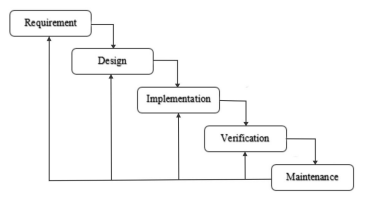 Gambar 2. Metode WaterfallJudulPenelitiKesimpulanKelebihan Penelitian Saat iniKekuranganPenelitian saat iniSISTEM INFORMASI BIMBINGAN KONSELING BERBASIS WEB (STUDI KASUS : SMK NEGERI 1 MOJOAGUNG)Rizwan Hanafi), Nur Cahyo Wibowo) ,Agung Brastama Putra)Kesimpulan dari penelitian ini adalah sistem dapat memproses pelanggaran , memasukan data prestasi dan artikel.Penelitian saat ini dilakukan mengembangan dalam sektor memperketat pelanggaran dengan cara pengiriman Informasi berupa dokumen surat peringatan yang bisa di tujukan ke wali siswa.Penelitian saat ini tidak mencantumkan data prestasi siswa.SISTEM INFORMASI PENGOLAHAN DATA PELANGGARAN SISWI SMK IBRAHIMY 1 BERBASIS WEBAchmad Baijuri1, Fasiha1,Ahmad Musaddad2Memberikan kemudahan bagi guru BK. Oleh karena itu, sistem informasi ini dirancang dengan tujuan agar dapat digunakan dan beroperasi secara optimal oleh pengguna.Penelitian saat ini dilakukan pengembangan dengan menambahkan peran guru bk sebagai sarana bimbingan konseling kepada siswa.Laporan rekap jumlah bimbingan konseling siswa yang di tujukan ke bk tidak ada.RANCANG BANGUN SISTEM INFORMASI BIMBINGAN KONSELING DI SMK TAMANSISWA MOJOKERTO BERBASIS WEB MENGGUNAKAN MODEL WATERFALLCornelia Miyastuti Cahyadi1,Gaguk Susanto2Hasil pengujian sistem informasi menggunakan UAT yangmemperoleh nilai 74,25 pada aspek sistem, 75,5 pada aspek pengguna dan 75,75 padaaspek interaksi dengan skala nilai tertinggi yaitu 80.Penelitian saat ini dilakukan pengembangan pada penyampaian informasi pelanggaran kepada wali siswa melalui kontak WhatsApp.Tidak tersedianya menu kunjungan rumah.SimbolNamaFungsi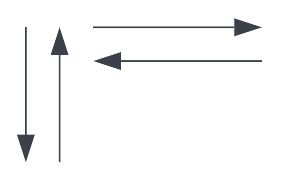 Flow Direction Symbol / Connecting LineBerfungsi untuk menghubungkan simbol yang satu dengan yang lainnya, menyatakan arus suatu proses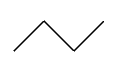 Communication LinkBerfungsi untuk transmisi data dari satu lokasi ke lokasi lain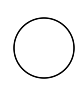 ConnectorDigunakan untuk menyatakan sambungan dari proses yang satu ke proses berikutnya di halaman yang sama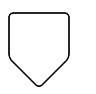 Offline ConnectorDigunakan untuk menyatakan sambungan dari proses yang satu ke proses berikutnya di halaman yang berbedaBentukNamaKegunaan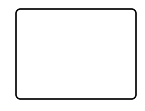 ProcessingDigunakan untuk menunjukkan pengolahan yang akan dilakukan dalam komputer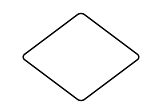 DecisionDigunakan untuk memilih proses yang akan dilakukan berdasarkan kondisi tertentu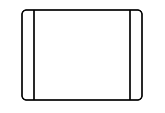 Predefined ProcessDigunakan untuk mempersiapkan penyimpanan yang sedang/akan digunakan dengan memberikan harga awal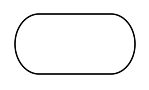 Terminal /TerminatorDigunakan untuk memulai atau mengakhiri program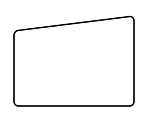 Manual InputDigunakan untuk menginputkan data secara manual dengan keyboardSimbolNamaFungsi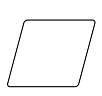 Input/OutputDigunakan untuk menyatakan input dan output tanpa melihat jenisnya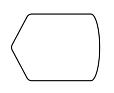 DocumentDigunakan untuk menyatakan masukan dan keluaran yang berasal dari dokumen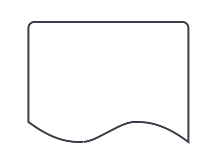 DisplayDigunakan untuk menyatakan keluaran melalui layar monitorNoGambarNamaKeterangan1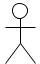 ActorMenspesifikasikan himpuan peranpengguna mainkan ketika berinteraksi dengan use case.2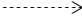 DependencyHubungan dimana perubahan yang terjadi pada suatu elemen mandiri (independent) akan mempengaruhielemen	yang bergantung padanyaelemen	 yang tidak mandiri (independent).3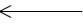 GeneralizationHubungan dimana objek anak (descendent) berbagi	perilaku danstruktur data dari objek yang ada di atasnya objek induk (ancestor).4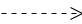 IncludeMenspesifikasikan bahwa use case sumber secara eksplisit.5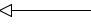 ExtendMenspesifikasikan bahwa use case target memperluas perilaku dari  use  case sumber pada  suatu titik yangdiberikan.6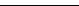 AssociationApa yang menghubungkan antara objek satu dengan objek lainnya.7SystemMenspesifikasikan paket yangmenampilkan sistem secara terbatas.8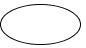 Use CaseDeskripsi dari urutan aksi-aksi yangditampilkan sistem yang menghasilkan suatu hasil yang terukur bagi suatu actor.9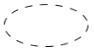 Collaborati onInteraksi aturan-aturan dan elemen lain yang bekerja sama untuk menyediakan prilaku yang lebih besar dari jumlah dan elemen-elemennya (sinergi).10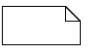 NoteElemen fisik yang eksis saat aplikasi dijalankan dan	mencerminkan suatu sumber	daya komputasiNoGambarNamaKeterangan1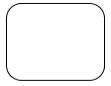 ActivityMemperlihatkan bagaimana masing- masing  kelas antarmuka saling  berinteraksi satu sama lain.2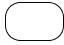 ActionState dari sistem yang mencerminkan eksekusi dari suatu aksi.3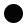 Initial NodeBagaimana objek dibentuk atau diawali.4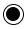 Actifity Final NodeBagaimana objek di bentuk dan di hancurkan.5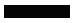 Fork NodeSatu aliran yang pada tahap tertentu berubah menjadi beberapa aliran.NoGambarNamaKeterangan1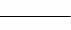 GeneralizationHubungan dimana objek anak (descendent) berbagi perilaku dan struktur	data dari objek yang ada di atasnya	 objek induk (ancestor).2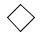 NaryAssociationUpaya	untuk menghindariasosiasi dengan lebih dari 2 objek.3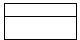 ClassHimpunan dari objek-objek yang berbagi	atribut serta operasi yang sama.4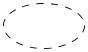 CollaborationDeskripsi dari urutan aksi-aksi yang ditampilkan sistem yang menghasilkan suatu hasil yang terukur bagi suatuaktor.5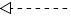 RealizationOperasi yang benar-benar dilakukan oleh suatu objek.6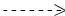 DependencyHubungan dimana perubahan yang terjadi pada suatu elemen mandiri (independent)	 akan mempegaruhi elemen	yang bergantung padanya	elemenyang tidak mandiri.7AssociationApa	yang menghubungkan antara objek satu dengan objeklainnya.